Śrubokręty na Ceneo.plSzukasz narzędzi do domu bądź pracy? Zapraszamy po śrubokręty na Ceneo.pl!Podstawowe wyposażenie każdego domu i mieszkania W każdym domu powinny znajdować się przedmioty, które ułatwią mieszkanie i funkcjonowanie w nim. Posiadając własne, podstawowe narzędzia można bez trudu poradzić sobie z takimi czynnościami jak: powieszenie obrazu czy telewizora na ścianie. Warto szukać takich narzędzi jak wkrętarka czy śrubokręty na Ceneo.pl. Ceneo, dzięki temu, że jest porównywarką cenową pozwoli na znalezienie najlepszych ofert w korzystnych cenach. Wyposażenie się w wysokiej jakości sprzęt to nie tylko zadanie każdego pana czy pani domu ale też specjalistów takich jak: elektrycy czy serwisanci telefonów komórkowych. Oferujemy wysokiej jakości sprzęt, który przyda się i sprawdzi podczas prac każdego majsterkowicza. 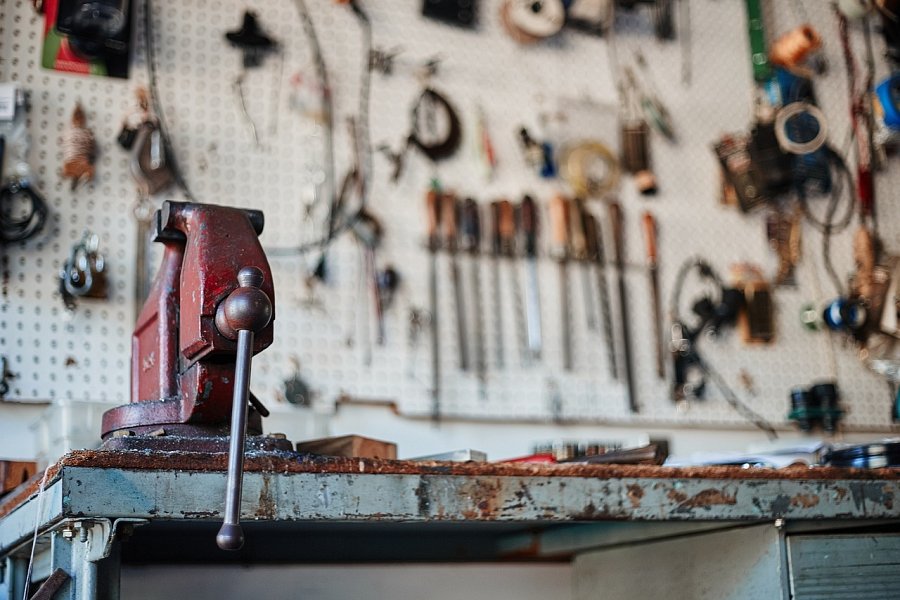 Śrubokręty na Ceneo.pl Ceneo jako znana i często wybierana przez konsumentów porównywarka cenowa pozwala na znalezienie wymarzonych produktów w najlepszych cenach. Jeśli więc szukasz konkretnych marek czy przedmiotów- zapraszamy serdecznie. Śrubokręty na Ceneo.pl to takie marki jak: Stanley, Vorel, Yato czy Wolfcraft, Black and Decker. Posiadamy ponadto to wiele innych przyrządów i narzędzi, które przydadzą się podczas drobnych napraw. Zapraszamy!